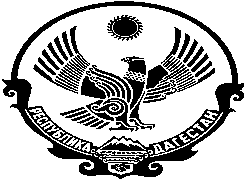                                                  РОССИЙСКАЯ ФЕДЕРАЦИЯ                            РЕСПУБЛИКА ДАГЕСТАН  КИЗЛЯРСКИЙ РАЙОН                                                                                                     АДМИНИСТРАЦИЯ МУНИЦИПАЛЬНОГО ОБРАЗОВАНИЯ                     СЕЛЬСКОГО ПОСЕЛЕНИЯ  «СЕЛЬСОВЕТ «МАЛОАРЕШЕВСКИЙ»22 марта 2021г.                                                                                                                №02-06/7                                                          ПОСТАНОВЛЕНИЕ О проведении эвакуационных мероприятий в чрезвычайных ситуацияхВ соответствии с Законами РФ от 12 февраля . №28-ФЗ «О Гражданской обороне», от 21.12.1994 г. № 68-ФЗ «О защите населения и территорий от чрезвычайных ситуаций природного и техногенного характера» и в целях защиты населения поселения от чрезвычайных ситуацийПОСТАНОВЛЯЮ:Принять к руководству Положение об эвакуационных мероприятиях в чрезвычайных ситуациях (прилагается). Рекомендовать руководителям объектов экономики принять к руководству Положение об эвакуационных мероприятиях в чрезвычайных ситуациях.Контроль за выполнением настоящего постановления возложить на и.о.зам.главы, уполномоченного по делам ГО и ЧС администрации  сельского поселения «сельсовет «Малоарешевский» Муртазалиеву П.С.Глава администрации                                    сельского поселения «сельсовет «Малоарешевский»                М.И.Магомедов                                     ПОЛОЖЕНИЕоб эвакуационных мероприятиях в чрезвычайных ситуацияхЭвакуация населения - комплекс мероприятий по организованному вывозу (выводу) населения из зон чрезвычайной ситуации или вероятной чрезвычайной ситуации (ЧС) природного и техногенного характера и его кратковременному размещению в заблаговременно подготовленных по условиям первоочередного жизнеобеспечения безопасных (вне зон действия поражающих факторов источника ЧС) районах - далее безопасные районы . Эвакуация считается законченной, когда все подлежащее эвакуации население, будет вывезено (выведено) за границы зоны действия поражающих факторов источника ЧС в безопасные районы.Особенности проведения эвакуации определяются характером источника ЧС (радиоактивное загрязнение или химическое заражение местности, землетрясение, снежная лавина, сель, наводнение), пространственно-временными характеристиками воздействия поражающих факторов источника ЧС, численностью и охватом вывозимого (выводимого) населения, временем и срочностью проведения эвакомероприятий. Указанные признаки могут быть положены в основу классификации вариантов проведения эвакуации.В зависимости от времени и сроков проведения выделяются следующие варианты эвакуации населения: упреждающая (заблаговременная), экстренная (безотлагательная).При получении достоверных данных о высокой вероятности возникновения запроект-ной аварии на потенциально опасных объектах или стихийного бедствия проводится упреждающая (заблаговременная) эвакуация населения из зон возможного действия поражающих факторов (прогнозируемых зон ЧС). Основанием для введения данной меры защиты является краткосрочный прогноз возникновения за проектной аварии или стихийного бедствия на период от нескольких десятков минут до нескольких суток, который может уточняться в течение этого срока.В случае возникновения ЧС проводится экстренная (безотлагательная) эвакуация населения. Вывоз (вывод) населения из зон ЧС может осуществляться при малом времени упреждения и в условиях воздействия на людей поражающих факторов источника ЧС.В случае нарушения нормального жизнеобеспечения населения, при котором возникает угроза жизни и здоровью людей, также проводится экстренная (безотлагательная) эвакуация. Необходимость принятия решения на эвакуацию населения и сроки ее осуществления в условиях, когда организация первоочередного жизнеобеспечения технически невозможна или экономически нецелесообразна. При условии организации первоочередного жизнеобеспечения сроки проведения эвакуации определяются транспортными возможностями.В зависимости от развития ЧС и численности выводимого из зоны ЧС населения могут быть выделены следующие варианты эвакуации: локальная, местная, региональная.Локальная эвакуация проводится в том случае, если зона возможного воздействия поражающих факторов источника ЧС ограничена пределами отдельных сельских населенных пунктов, при этом численность эваконаселения не превышает нескольких тысяч человек. В этом случае эвакуируемое население размещается, как правило, в примыкающих к зоне ЧС населенных пунктах или не пострадавших районах (вне зон действия поражающих факторов источника ЧС).Местная эвакуация проводится в том случае, если в зону ЧС попадают средние города, отдельные районы крупных городов, сельские районы. При этом численность эваконаселения может составлять от нескольких тысяч до десятков тысяч человек, которые размещаются, как правило, в безопасных районах смежных с зоной ЧС.Региональная эвакуация осуществляется при условии распространения воздействия поражающих факторов на значительные площади, охватывающие территории одного или нескольких регионов с высокой плотностью населения, включающие крупные города. При проведении региональной эвакуации вывозимое (выводимое) из зоны ЧС население может быть эвакуировано на значительные расстояния от постоянного меета проживания.В зависимости от охвата эвакуационными мероприятиями населения, оказавшегося в зоне ЧС, выделяют следующие варианты их проведения: общая эвакуация и частичная эвакуация.Общая эвакуация предполагает вывоз (вывод) всех категорий населения из зоны ЧС. Частичная эвакуация осуществляется при необходимости вывода из зоны ЧС нетрудоспособного населения, детей дошкольного возраста, учащихся школ, колледжей, лицеев.368806, РД,Кизлярский район, с.Малая-Арешевка                                                                                                                           
mpanisat@mail.ru 